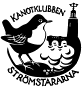 Protokoll Årsmöte Kanotklubben Strömstararna Tid: Tisdag 4 februari 2019 kl 18.30Plats: Klubbhuset Holmamiralens Torg§1 Mötets öppnandePer Egnell förklarade mötet öppnat. §2 Fastställande av röstlängd för mötetEn skriftlig röstlängd upprättades, bilaga 1.§3 Mötets behöriga utlysandeÅrsmötet fanns behörigen utlyst.§4 DagordningDagordningen godkändes§5 Val av mötesordförande och mötessekreterarePer Egnell valdes till ordförandeMarcus Schaefer valdes till mötessekreterare§6 Val av justeringsmän och rösträknareAlice Sollazzo valdes till justeringsman tillika rösträknareUte Cappel valdes till justeringsman tillika rösträknare§7 Förvaltnings-, Verksamhetsberättelse samt resultat - och balansräkning.Björn Almqvist presenterade klubbens förvaltningsberättelse. Per Egnell presenterade verksamhetsberättelsenKassör Björn Almqvist presenterade resultat- och balansräkning.§8 Revisionsberättelse	Revisor Ingemar Larsson presenterade revisionsberättelsen.§9 Styrelsens ansvarsfrihetStyrelsen beviljades ansvarsfrihet för 2019. §10 Medlemsavgifter Styrelsen föreslår höjda medlemsavgifter för verksamhets år 2020 enligt följande: Medlemsavgiften höjs med 100 kr till 900 kr. Ungdoms- och stödmedlemskap höjs med 50 kronor till 450. Familjemedlemskapet höjs med 600 till 1 800 kronor.Kajakplatshyran höjs från 500 sek till 600 sek.Årsmötet beslutade att införa höjda avgifter enligt styrelsens förslag.§11 Fastställande av verksamhetsplan och budget	Pär Egnell presenterade verksamhetsplan och budget för 2020 som godkändes av mötet.§12 Motioner och propositioner Inga motioner har inkommit.§13 Val av ordförande, kassör, styrelseledamöter, revisorer och valberedningStyrelsePär Egnell, ordförande, nyval, 1årMarcus Schaefer, ledamot, mandatperiod t.o.m 2021Alice Sollazzo, ledamot omval, 2 år 2022Tanja Holm, ledamot nyval, 2 år 2022Ute Cappel, ledamotnyval, 2 år 2022RevisorerIngemar Larsson – 1 årPeo Ericsson – 1 årValberedningMikko Iskanius – 1 år§14 Övriga frågorValberedningen har inte lyckats hitta en kassör till klubben. Kassörsansvaret delas på styrelsens medlemmar. Björn Almqvist hanterar bokföringen. Allmän diskussion om nyrekrytering och hur vi gör klubben attraktiv för nybörjare.Diskussion kring att styrelsen saknar en representant från slalomsektionen.§15 Mötets avslutandeMötesordföranden förklarade mötet avslutat. Bilaga 1RöstlängdAlice SollazzoBjörn AlmkvistGöran GlivbergIngemar LarssonJerker ValminMarcus ShaeferMikko IskaniusPär EgnellTanja HolmUte CappelJusteras……………….					………………Alice Sollazzo						Ute Cappel